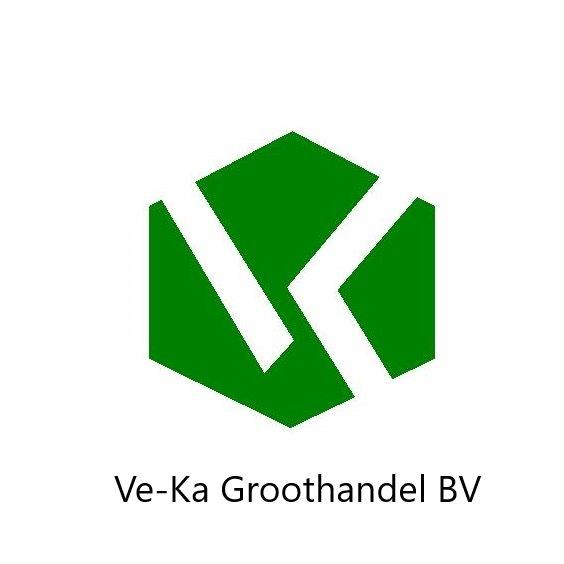 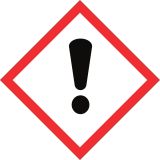                                gevaar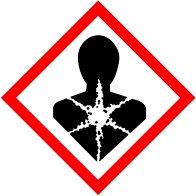 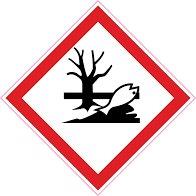 Cas nr. 1308-06-1EC nr. 215-157-2C-3062 cobalt oxideH-317 kan allergische huid reactie veroorzakenH-334 Kan bij inademing allergie-of astmatische symptomen of ademhalingsmoeilijkheden veroorzakenP350 kan kanker veroorzakenH341 verdacht van het veroorzaken van genetische schadeH-412 schadelijk  voor in het water levende organismen met langdurige gevolgenH-201 alvorens te gebruiken de speciale aanwijzing raadplegenH-202 Pas gebruiken nadat u alle veiligheidsvoorschriften heeft gelezen en begrepenP308 P313 Na (mogelijke) blootstelling een arts raadplegen P405 achter slot bewaren.P 501 de inhoud van de verpakking verwerken volgens de plaatselijke/regionale/nationale/internationale voorschriftenVe-ka groothandel /industrieweg 7a /6621 BD Dreumel 0487571667